UNIVERSITY VANDALS LTD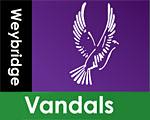 Booking FormCHEQUES SHOULD BE MADE PAYABLE TO ‘University Vandals Ltd’ & posted with this form to address below.  Alternatively, please make payments direct to our HSBC Bank Account by BACs:-Account Name:  University Vandals Ltd,    Account No:  91599038,    Sort Code: 40-45-22 Hire charges, and conditions relating to loss/damage security deposits, cancellations and returnable deposits are as set out within Terms and Conditions of hire of University Vandals Ltd, a copy of which is available from our website.  By signing this form you are agreeing to accept these Terms and Condtions.  A copy of this form signed on behalf of University Vandals Ltd will be returned to you to confirm our acceptance of your booking.Please return to:Kate O’Hanlon, University Vandals Ltd, Brownacres, Desborough Island, Walton Lane, Walton-on-Thames, Surrey, KT12 1QPTelephone:  07585 958456	Email:  hire@weybridgevandals.co.uk 	Web:  www.weybridgevandals.co.ukUniversity Vandals Ltd is a rugby football and cricket club with business names Weybridge Vandals RFC and Weybridge Vandals CC.  Registered in  and  No:  7224596.  Registered Office:  Lyons, .Any booking to hire our function rooms or grounds are contracted with University Vandals Ltd.DETAILS(delete as appropriate)DETAILS(delete as appropriate)DETAILS(delete as appropriate)DETAILS(delete as appropriate)DETAILS(delete as appropriate)DETAILS(delete as appropriate)NAMEADDRESSPHONE NUMBER E-MAIL ADDRESSIF NECESSARY ADDITIONAL CONTACT DETAILSNAMEADDRESSPHONE NUMBERNAMEADDRESSPHONE NUMBERNAMEADDRESSPHONE NUMBERNAMEADDRESSPHONE NUMBERNAMEADDRESSPHONE NUMBERCLUB MEMBER (details)NO:YES: NO:YES: DATE  REQUIREDTIME REQUIREDFROM:                          TO: FROM:                          TO: FROM:                          TO: FROM:                          TO: FROM:                          TO: NATURE OF FUNCTION – ie. wedding, birthday party etcNO(S) TO BE ATTENDING THE FUNCTION (APPROX)ADULTS  CHILDRENNon Member (How did you hear about the club?)DAMAGE UNDERTAKING I undertake to abide by the terms and conditions set by University Vandals Ltd and pay the costs incurred by the club with regards to repairs/replacements required as a result of damage for actions by any person within my party.  I enclose the security deposit cheque for £ 250.NAME					SIGNATURE				DATE: ON BEHALF OF UNIVERSITY VANDALS LTDNAME					SIGNATURE				DATE: